Томская бл., Асиновский р-н,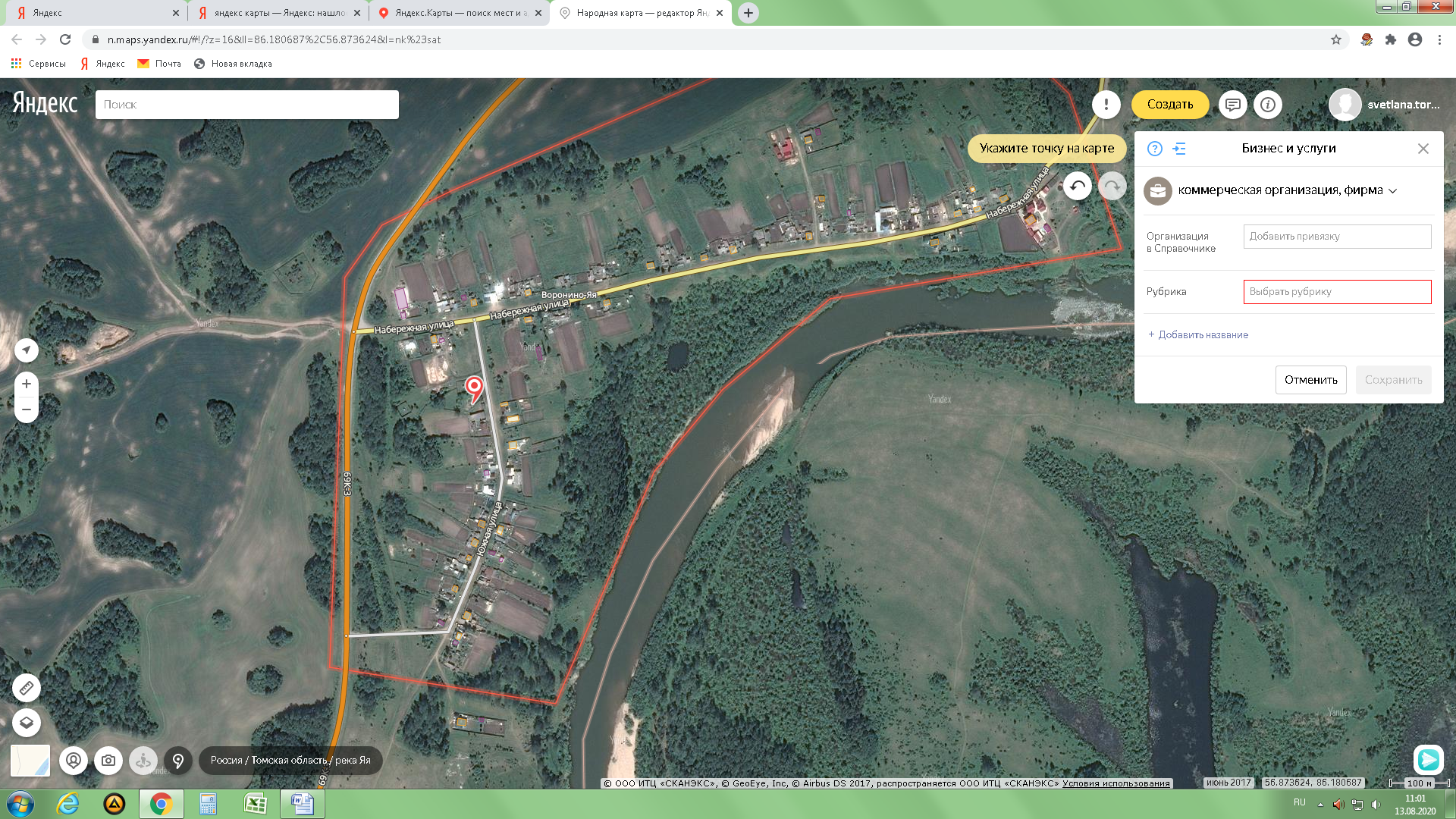 д. Ворогнино-Яя, ул. Южная ½водонапорная башняширота 56°52´27,75´´Сдолгота 86°10´24,03´´В